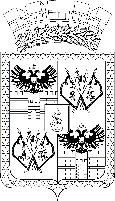 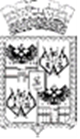 АДМИНИСТРАЦИЯ МУНИЦИПАЛЬНОГО ОБРАЗОВАНИЯГОРОД КРАСНОДАРПОСТАНОВЛЕНИЕ06.10.2022 											№ 4653г. КраснодарО назначении общественных обсуждений в муниципальномобразовании город КраснодарПостановлением администрации муниципального образования город Краснодар от 15.06.2020 № 2217 «О разрешении разработки документации по планировке территории (проекта планировки территории и проекта межевания территории) в границах улицы Волжской от улицы Новороссийской до                       улицы имени Селезнёва в Карасунском внутригородском округе города Краснодара» разрешена подготовка документации по планировке территории (проекта планировки территории и проекта межевания территории) в границах                          улицы Волжской от улицы Новороссийской до улицы имени Селезнёва в Карасунском внутригородском округе города Краснодара.Муниципальным казённым учреждением «Управление коммунального хозяйства и благоустройства» муниципального образования город Краснодар представлена документация по планировке территории (проект планировки территории и проект межевания территории) в границах улицы Волжской от                      улицы Новороссийской до улицы имени Селезнёва в Карасунском внутригородском округе города Краснодара.Комиссией по землепользованию и застройке муниципального образования город Краснодар принято решение рекомендовать главе муниципального образования город Краснодар направить представленную документацию по планировке территории (проект планировки территории и проект межевания территории) в границах улицы Волжской от улицы Новороссийской до улицы имени Селезнёва в Карасунском внутригородском округе города Краснодара для рассмотрения на общественных обсуждениях (протокол № 16 от 22.08.2022).В целях обеспечения прав и законных интересов граждан, руководствуясь статьями 42, 43, 45, 46 Градостроительного кодекса Российской Федерации,                             Федеральным законом от 14.03.2022 № 58-ФЗ «О внесении изменений в отдельные законодательные акты Российской Федерации», решением городской Думы Краснодара  от  22.03.2007 № 21 п. 1 «Об утверждении  Положения  о  порядке организации и проведения публичных слушаний, общественных обсуждений в муниципальном образовании город Краснодар»,  п о с т а н о в л я ю:1. Назначить общественные обсуждения по проекту постановления администрации муниципального образования город Краснодар «Об утверждении               документации по планировке территории (проекта планировки территории и проекта межевания территории) в границах улицы Волжской от улицы Новороссийской до улицы имени Селезнёва в Карасунском внутригородском округе города Краснодара» (прилагается) со дня официального опубликования настоящего постановления.2. Департаменту архитектуры и градостроительства администрации                муниципального образования город Краснодар (Домрин):2.1. Обеспечить размещение настоящего постановления на информационных стендах в течение трёх рабочих дней со дня его официального опубликования.2.2. Обеспечить размещение проекта, указанного в пункте 1 настоящего постановления, и информационных материалов к нему на официальном Интернет-портале администрации муниципального образования город Краснодар и городской Думы Краснодара www.krd.ru по истечении семи дней со дня официального опубликования настоящего постановления.2.3. Обеспечить сбор градостроительной документации, необходимой для рассмотрения указанной темы на общественных слушаниях.2.4. Провести экспозицию проекта, указанного в пункте 1 настоящего постановления, в течение всего периода его размещения на официальном Интернет-портале администрации муниципального образования город Краснодар и городской Думы Краснодара www.krd.ru.3. Определить места и время проведения экспозиции проекта, указанного в пункте 1 настоящего постановления, по адресам:г. Краснодар, ул. Коммунаров, 173, по вторникам и четвергам с 10.00 до 12.00 и с 14.00 до 16.00;г. Краснодар, ул. им. Селезнёва, 244, по вторникам и четвергам с 10.00 до 12.00.4. Срок проведения общественных обсуждений посредством официального Интернет-портала администрации муниципального образования город Краснодар и городской Думы Краснодара www.krd.ru с 17.10.2022 по 24.10.2022.5. Установить, что предложения и замечания, касающиеся проекта, указанного в пункте 1 настоящего постановления, представляются участниками общественных обсуждений с 17.10.2022 до окончания проведения общественных обсуждений посредством направления замечаний и предложений в письменной форме на официальный Интернет-портал администрации муниципального образования город Краснодар и городской Думы Краснодара www.krd.ru, в адрес организатора общественных обсуждений на электронную почту str@krd.ru либо путём почтового отправления, а также посредством записи в книге (журнале) учёта посетителей экспозиции проекта в дни проведения экспозиции.6. Возложить обязанности по проведению общественных обсуждений по теме, указанной в пункте 1 настоящего постановления, на Комиссию по землепользованию и застройке муниципального образования город Краснодар (Аганов).7. Комиссии по землепользованию и застройке муниципального образования город Краснодар (Аганов) обеспечить выполнение организационных мероприятий по проведению общественных обсуждений и подготовку заключения о результатах общественных обсуждений.8. Департаменту информационной политики администрации муниципального образования город Краснодар (Косарева) опубликовать официально настоящее постановление в установленном порядке.9. Настоящее постановление вступает в силу со дня его официального опубликования. 10. Контроль за выполнением настоящего постановления возложить на   заместителя главы муниципального образования город Краснодар А.В.Аганова.Исполняющий обязанности главы муниципальногообразования город Краснодар					          М.С.Слюсарев